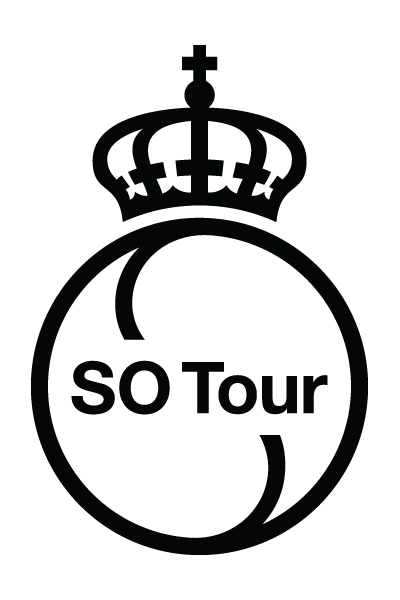 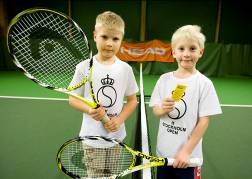 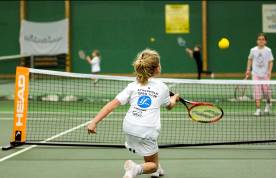 Anmälan till SO Tour HT 2021Senast den 16 augusti 2021Nu kan fler spelare få chansen att komma ut och tävla i tennis på ett lätt och roligt sätt. SO Touren handlar om att få många matcher på kort tid. Det är du som tränare som kan få fler att vilja vara med. SO Tour spelas med anpassad bana och bollar för att gynna en taktisk och teknisk utveckling.
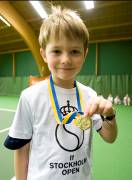 Lagtävlingar arrangera en lagtävling där 2 pers ingår i varje lag. Minitennistouren (6-9 år) spelas på minitennisbana med RS minitennisbollar. Miditennistouren (7-10 år) Spelas på miditennisbana (fullstor bana som kortats av med tejpad baslinje) med RS miditennisbollar. Maxitennistouren (9-12 år) skall ses som en tävlingsform som underlättar steget in i ”vanliga turneringar”. Den spelas på fullstor bana med RS maxitennisbollar. Feedback, önskemål mm:Spelfönster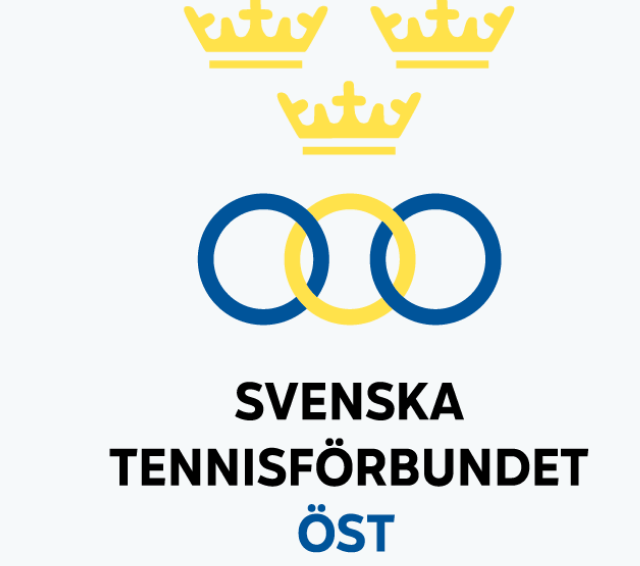 11 september–31 december 2021Klubbarna beställer medaljer direkt från Tennis Stockholms hemsida. Tryck på nedanstående länk för att komma till beställningen av medaljer. http://sthlmtennis.sporrongshop.com/Product/ProductList.aspx?MenuID=4519&Path=PRODUKTER/SO%20Tour%20MedaljerMaila er anmälan till mirza@tennisost.se senast 16 augusti 2021Frågor: Mirza, 070-5255676, mirza@tennisost.se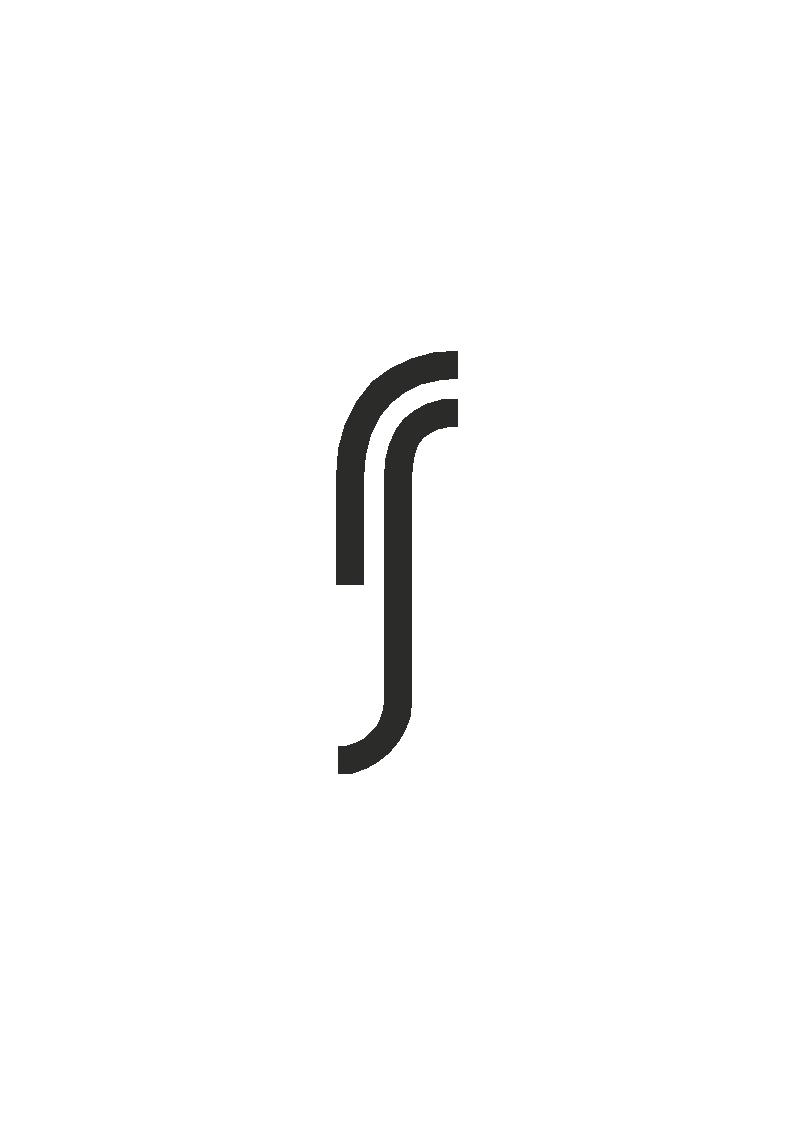 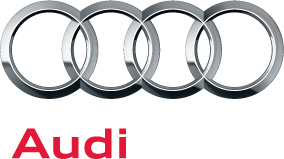 KlubbAdressTelMailadress TävlingsledareKlubbens hemsida där lottningen publicerasMinitennistour 6-9 årSpeldatumTidTyp av tävling: Singel, Dubbel, LagSista anmälningsdagListan på deltagarna publiceras denMiditennistour 7-10 årSpeldatumTidTyp av tävling: Singel, Dubbel, LagSista anmälningsdagListan på deltagarna publiceras denMaxitennistour 9-12 årSpeldatumTidTyp av tävling: Singel, Dubbel, LagSista anmälningsdagListan på deltagarna publiceras den